Greater Sudbury Health Link Referral FormThis referral form will assist in identifying those who are appropriate for Greater Sudbury Health Link coordinated care planning. 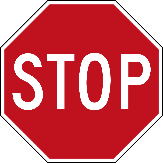 Do not proceed with the collection of information without individual’s consent to proceed with a referral to the Greater Sudbury Health Link (see Documented Consent on page 3). If individual declines consent, please keep this document on your agency file for reference.Greater Sudbury Health Links Target Population Eligibility considerations include: individuals with multiple chronic and/or complex conditions, including a focus on individuals living with mental illness, addictions, developmental disability, palliative patients, and the frail elderly. Check all that apply.Reason for Referral (Please provide additional detail regarding your main concern, diagnoses, chronic disease condition, mental health condition, social risk factors, recent trigger/escalation):Other agencies/primary care provider/services involved (if known)Other important information – please include relevant and current legal and safety concerns (strengths, historical information, etc.)Documented ConsentI confirm that I have received the above verbal consents:___________________________	_____________________________________Name of referring provider			Signature ___________________________DateDemographic Information	Demographic Information	Demographic Information	Demographic Information	Demographic Information	Name: Name: Name: Name: Name: Date of birth (dd/mm/yy): Date of birth (dd/mm/yy): Date of birth (dd/mm/yy): Date of birth (dd/mm/yy): Date of birth (dd/mm/yy): Age:Age:Age:Gender: Gender: Health Card Number:Health Card Number:Health Card Number:No valid Health CardNo valid Health CardAddress:Address:Address:Address:Address:Phone:Phone:Phone:Phone:Phone:Preferred method of contact:Preferred method of contact:Preferred method of contact:Preferred method of contact:Preferred method of contact:Mother tongue:Preferred official language: Preferred official language: Ethnicity/Ancestry:Ethnicity/Ancestry:Secondary contact name:Secondary contact name:Secondary contact name:Secondary contact name:Secondary contact name:Relationship to individual:Relationship to individual:Relationship to individual:Secondary contact phone:Secondary contact phone:Referral Source	Referral Source	Referral Source	Referral Source	Referral Source	Name of agency/primary care provider:Name of agency/primary care provider:Name of agency/primary care provider:Name of agency/primary care provider:Name of agency/primary care provider:Contact person:Contact person:Phone:Phone:Fax:Note to physicians and primary care providers: Please provide the phone number where you can be most easily contacted by the Greater Sudbury Health Link Navigator.Note to physicians and primary care providers: Please provide the phone number where you can be most easily contacted by the Greater Sudbury Health Link Navigator.Note to physicians and primary care providers: Please provide the phone number where you can be most easily contacted by the Greater Sudbury Health Link Navigator.Note to physicians and primary care providers: Please provide the phone number where you can be most easily contacted by the Greater Sudbury Health Link Navigator.Note to physicians and primary care providers: Please provide the phone number where you can be most easily contacted by the Greater Sudbury Health Link Navigator.Eligibility Considerations – Check all that applyEligibility Considerations – Check all that applyEligibility Considerations – Check all that applyEligibility Considerations – Check all that applyMental illness (suspected or diagnosed)Describe:Frequent ED visits, hospitalizations, EMS calls and/or visits to primary care providersDescribe:Substance addictionDescribe:Cognitive challenges/decline; Acquired Brain Injury:Describe:Developmental disabilityDescribe:Complex responsive behaviours that are impacting the individual’s health and well-being:Describe:Chronic disease, physical co-morbidities Describe:Complex responsive behaviours that are impacting the individual’s health and well-being:Describe:Social and/or economic stress factors:Describe:PalliativeThe referred person consents to the following:Yes/NoTheir personal health information being collected and stored by the North East LHIN – Home and Community CareTheir personal health information being stored by the Canadian Mental Health Association – Sudbury/Manitoulin as lead agency for the GSHL Being contacted by the Greater Sudbury Health Link Navigator A message being left for them by their Greater Sudbury Health Link NavigatorThe Greater Sudbury Health Link Navigator contacting their identified secondary contact as needed/appropriate (in situations where the individual would like communication to be with another caregiver, family member etc. The secondary contact must be identified on page 1).